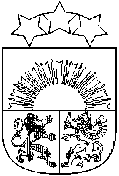 Latvijas RepublikaALOJAS NOVADA DOMEReģ.Nr.90000060032, Jūras iela 13, Alojā, Alojas novadā, LV - 4064, telefons 64023925, e – pasts: dome@aloja.lv          APSTIPRINĀTSar Alojas novada domes2019.gada 27.jūnija lēmumu Nr.235  (protokols Nr.13 11#)“Alojas novada prezentācijas materiālu piedāvājuma ideju konkurss”	NOLIKUMS	Konkursa mērķisKonkursa mērķis – izveidot prezentācijas materiālu un to komplektu daudzveidību, atbalstīt Alojas novada uzņēmējus, amatniekus, mājražotājus, iegūstot pēc iespējas labākas idejas prezentācijas materiālu piedāvājumam, kas popularizētu Alojas novadu. Vispārīga informācija par konkursuKonkursu organizē Alojas novada pašvaldība (turpmāk – pašvaldība). Kontaktpersona: Alojas novada domes komercdarbības speciālists. Konkursam nepieciešamo finansējumu nosaka ar Alojas novada domes lēmumu.Konkursā var piedalīties ikviens interesents, neatkarīgi no vecuma, izglītības vai tautības: uzņēmumi, saimnieciskās darbības veicēji, apvienības, biedrības. Konkursam iesniegtos pieteikumus izvērtē Konkursa vērtēšanas komisija.Konkursa dalībnieki, kurus vērtēšanas komisija atzīst par uzvarētājiem, saņem tiesības piedāvāt savu preci Alojas novada tirdzniecības vietām, kas aprīkotas ar speciāli noformētu stendu.  Konkursa organizators slēdz līgumu ar tirdzniecības vietām un preču ražotājiem par konkursa uzvarētāju piedāvāto prezentācijas materiālu realizēšanu tirdzniecības vietās speciāli aprīkotajos stendos, kas paredz nodrošināt sadarbību vismaz vienu gadu.Konkursa organizētājs ar tirdzniecības vietas pārstāvi slēdz sadarbības līgumu par prezentācijas materiālu stenda izvietojumu tirdzniecības vietā.Informācija par konkursu un tā rezultāti tiks paziņoti Alojas novada pašvaldības mājas lapā www.aloja.lv un uzvarētājiem tiks paziņots arī individuāli, nosūtot informāciju uz pieteikumā norādīto e-pastu.Konkursa organizators pēc nepieciešamības var izsludināt atkārtotus konkursus, kā arī konkursa organizators var pieņemt un izvērtēt konkursa pieteikumus bez konkursa izsludināšanās.Konkursa organizētājs patur tiesības organizēt tirdzniecības vietās esošo stendu noformējumu, saturu un prezentācijas materiālu izvietojumu stendā.Tirdzniecības vieta nosaka stenda atrašanās vietu.Vispārīga informācija par suvenīra atbilstībuPrezentācijas materiāls šī konkursa izpratnē ir jebkāds priekšmets, dāvana vai velte, kas oriģinālā veidā simbolizē Alojas novadu.Prezentācijas materiāls var būt gan funkcionāls, gan degustējams.Prezentācijas materiāla vai tā elementa noformējumā jāizmanto Alojas novada preču un pakalpojumu zīme “Alojas novadā Labi darīts!”, iepriekš domē, saņemot atļauju par preču un pakalpojumu zīmes saņemšanu. Papildus var izmantot arī Alojas novada atpazīstamības simbolus, fotoattēlus, iespieddarbu fragmentus vai citus materiālus, kas saistīti ar Alojas novadu.Alojas novada simboli nevar tikt pārveidoti vai zaimoti.Jānodrošina etiķete vai iepakojums, kas satur informāciju par ražotāju un citu informāciju, ko paredz spēkā esošie normatīvie akti.Prezentācijas materiālam ir jābūt viegli transportējamam, tas nedrīkst bojāties klimatisko apstākļu ietekmē.Darbi, kas veidoti vai ražoti tabakas izstrādājumu, šaujamieroču, munīciju, radioaktīvo, ķīmisko, medicīnisko, savvaļas dzīvnieku kažokādu nozarē vai saistīti ar intīmu raksturu netiks pieņemti un izskatīti.Konkursa dalībnieki patstāvīgi vai apvienojoties vairākiem dalībniekiem, rada un izgatavo prezentācijas materiāla paraugu, brīvi izvēloties materiālu un izgatavošanas tehnoloģijas.Prezentācijas materiāli tiks vērtēti trijās cenu kategorijās: ar cenu no 0,01 līdz 5,00 EUR par vienību/komplektu; ar cenu no 5,01 līdz 10,00 EUR par vienību/komplektu;ar cenu no 10,01 līdz 20,00 EUR par vienību/komplektu.3.10.Prezentācijas materiālu iesniedzējs nosaka savas preces cenu šādam vienību skaitam: 10 vienības, 25 vienības, 50 vienības. Mainoties vienību skaitam un cenai, piedāvājumam jāiekļaujas vienā no iepriekšminētajām cenu kategorijām.3.11.Komisija apstiprinās līdz trīs pieteikumiem katrā kategorijā, paturot tiesības skaitu mainīt.Konkursa pieteikums un tā iesniegšanas kārtībaDalībniekam jāiesniedz Alojas novada prezentācijas materiālu ideju konkursa pieteikums (1. pielikums) un prezentācijas materiāla paraugs, ja dalībnieks to uzskata par nepieciešamu.Vienam autoram iesniedzamo prezentācijas materiālu ideju skaits nav ierobežots. Katrai prezentācijas materiāla idejai ir jāaizpilda atsevišķs pieteikums.Konkursa pieteikumus un suvenīra paraugus var iesniegt:Alojas novada domē, Jūras ielā 13, Alojā;Alojas novada Uzņēmējdarbības atbalsta centrā-bibliotēkā “SALA”, Liepu ielā 3, Ungurpilī.Uz aploksnes vai iepakojuma jābūt uzrakstam “Alojas novada prezentācijas materiālu ideju konkursa pieteikums”.Konkursa pieteikumu izvērtēšanas kārtībaKonkursā iesniegtos pieteikumus vērtēs Konkursa vērtēšanas komisija, kuras sastāvā ietilpst:Alojas novada Uzņēmēju konsultatīvās padomes priekšsēdētājs;Alojas novada domes komercdarbības speciālists;Alojas novada domes sabiedrisko attiecību speciālists;Alojas novada Tūrisma informācijas centra vadītājs;Alojas Mūzikas un mākslas skolas pārstāvis;Tirdzniecības vietu pārstāvji.Nolikuma 5.1. punktā minētā Vērtēšanas komisija iesniegtos piedāvājumus vērtēs, vadoties pēc vērtēšanas kritēriju veidlapas (2.pielikums).Iesniegtos pieteikumus Konkursa vērtēšanas komisija izskata 20 darba dienu laikā no pieteikumu saņemšanas dienas vai pēc izsludinātā konkursa pieteikumu iesniegšanas gala termiņa.Par konkursa uzvarētājiem tiek atzīti piedāvājumi, kas komisijas vērtējumā saņēmuši augstāko punktu skaitu, taču ne mazāk kā pusi no kopējā iespējamā punktu skaita.Pretendentu tiesības un pienākumiPretendenta iesniegts konkursa pieteikums nozīmē pilnīgu konkursa Nolikuma noteikumu pieņemšanu.Domes priekšsēdētājs						Valdis Bārda	Alojas novada prezentācijas materiālu piedāvājuma ideju konkursa veidlapapielikumsAlojas novada prezentācijas materiālu ideju konkursa pieteikumsPretendenta personas datu apstrādes pārzinis ir Alojas novada dome , reģistrācijas Nr. 9000060032, Jūras ielā 13, Aloja, Alojas  novads, LV-4064. Alojas novada domes  datu aizsardzības speciālists.Pretendentu personas datu apstrādes mērķis: nodrošināt konkursa pretendentu atlases procesu nolikumā noteiktajā kārtībā un izvērtēt attiecīgo pretendentu atbilstību nolikuma prasībām.Pretendentu datu apstrādes tiesiskais pamats: pretendenta informācijas un datu iesniegšana uzskatāma par pretendenta piekrišanas apliecinājumu iesniegto personas datu apstrādei nolūkā, kādā tie tika iesniegti. Pretendents ir atbildīgs par informācijas un personas datu saturu un apjomu, ko viņš norāda un iesniedz atlases procesā.Pieteikuma iesniegšanas datums:_____________________Pieteikuma iesniedzēja paraksts:_____________________Alojas novada prezentācijas materiālu piedāvājuma ideju konkursa veidlapapielikumsAlojas novada prezentācijas materiālu ideju konkursa vērtēšanas veidlapaAlojas novada prezentācijas materiālu piedāvājuma ideju konkursa veidlapa2.pielikumsVērtēšanas komisijas loceklis:_________________________________________________________(paraksts, vārds, uzvārds)Datums:__________________Dalībnieka vārds, uzvārds vai uzņēmuma nosaukumsDalībnieka vārds, uzvārds vai uzņēmuma nosaukumsDalībnieka vārds, uzvārds vai uzņēmuma nosaukumsDalībnieka vārds, uzvārds vai uzņēmuma nosaukumsDalībnieka vārds, uzvārds vai uzņēmuma nosaukumsKontaktinformācijaKontaktinformācijaKontaktinformācijaKontaktinformācijaKontaktinformācijaTālruņa nr.Tālruņa nr.Tālruņa nr.Tālruņa nr.Tālruņa nr.E-pastsE-pastsE-pastsE-pastsE-pastsStatuss Statuss Statuss Statuss Statuss Fiziska personaFiziska personaJuridiska personaIdejiskais apraksts (neliels vēstījums par piedāvāto prezentācijas materiālu):Idejiskais apraksts (neliels vēstījums par piedāvāto prezentācijas materiālu):Idejiskais apraksts (neliels vēstījums par piedāvāto prezentācijas materiālu):Idejiskais apraksts (neliels vēstījums par piedāvāto prezentācijas materiālu):Idejiskais apraksts (neliels vēstījums par piedāvāto prezentācijas materiālu):Idejiskais apraksts (neliels vēstījums par piedāvāto prezentācijas materiālu):Idejiskais apraksts (neliels vēstījums par piedāvāto prezentācijas materiālu):Idejiskais apraksts (neliels vēstījums par piedāvāto prezentācijas materiālu):Idejiskais apraksts (neliels vēstījums par piedāvāto prezentācijas materiālu):Idejiskais apraksts (neliels vēstījums par piedāvāto prezentācijas materiālu):Idejiskais apraksts (neliels vēstījums par piedāvāto prezentācijas materiālu):Idejiskais apraksts (neliels vēstījums par piedāvāto prezentācijas materiālu):Tehniskais apraksts (izmēri, materiāls, u.c.):Tehniskais apraksts (izmēri, materiāls, u.c.):Tehniskais apraksts (izmēri, materiāls, u.c.):Tehniskais apraksts (izmēri, materiāls, u.c.):Tehniskais apraksts (izmēri, materiāls, u.c.):Tehniskais apraksts (izmēri, materiāls, u.c.):Tehniskais apraksts (izmēri, materiāls, u.c.):Tehniskais apraksts (izmēri, materiāls, u.c.):Tehniskais apraksts (izmēri, materiāls, u.c.):Tehniskais apraksts (izmēri, materiāls, u.c.):Tehniskais apraksts (izmēri, materiāls, u.c.):Tehniskais apraksts (izmēri, materiāls, u.c.):Prezentācijas materiāla cena par vienību atkarībā no pasūtījumu skaitaPrezentācijas materiāla cena par vienību atkarībā no pasūtījumu skaitaPrezentācijas materiāla cena par vienību atkarībā no pasūtījumu skaitaPrezentācijas materiāla cena par vienību atkarībā no pasūtījumu skaitaPrezentācijas materiāla cena par vienību atkarībā no pasūtījumu skaitaPrezentācijas materiāla cena par vienību atkarībā no pasūtījumu skaitaPrezentācijas materiāla cena par vienību atkarībā no pasūtījumu skaitaPrezentācijas materiāla cena par vienību atkarībā no pasūtījumu skaitaPrezentācijas materiāla cena par vienību atkarībā no pasūtījumu skaitaPrezentācijas materiāla cena par vienību atkarībā no pasūtījumu skaitaPrezentācijas materiāla cena par vienību atkarībā no pasūtījumu skaitaPrezentācijas materiāla cena par vienību atkarībā no pasūtījumu skaita10 vienības10 vienības25 vienības25 vienības25 vienības25 vienības25 vienības25 vienības50 vienības50 vienības50 vienības50 vienībasEUREUREUREUREUREUREUREUREUREUREUREURCenu kategorija Cenu kategorija Cenu kategorija Cenu kategorija Cenu kategorija Cenu kategorija Cenu kategorija Cenu kategorija Cenu kategorija Cenu kategorija Cenu kategorija Cenu kategorija 0,01 līdz 5,00 EUR5,01 līdz 10,00 EUR5,01 līdz 10,00 EUR5,01 līdz 10,00 EUR5,01 līdz 10,00 EUR5,01 līdz 10,00 EUR10,01 līdz 20,00 EUR10,01 līdz 20,00 EUR10,01 līdz 20,00 EURPielikumā ir pievienots suvenīra paraugsPielikumā ir pievienots suvenīra paraugsPielikumā ir pievienots suvenīra paraugsPielikumā ir pievienots suvenīra paraugsJāJāJāNēNēDalībnieka vārds, uzvārds vai uzņēmuma nosaukumsDalībnieka vārds, uzvārds vai uzņēmuma nosaukumsDalībnieka vārds, uzvārds vai uzņēmuma nosaukumsDalībnieka vārds, uzvārds vai uzņēmuma nosaukumsPrezentācijas materiāla nosaukumsPrezentācijas materiāla nosaukumsPrezentācijas materiāla nosaukumsPrezentācijas materiāla nosaukumsCenu kategorija Cenu kategorija Cenu kategorija Cenu kategorija Cenu kategorija Cenu kategorija Cenu kategorija 0,01 līdz 5,00 EUR5,01 līdz 10,00 EUR5,01 līdz 10,00 EUR10,01 līdz 20,00 EURNr.KritērijsMaksimālais punktu skaitsPiešķirto punktu skaits1.Prezentācijas materiāla ideja atbilst Alojas novada tēlam102.Prezentācijas materiāls oriģinālā veidā simbolizē Alojas novadu103.Prezentācijas materiāla vai tā elementa noformējumā izmantota Alojas novada preču un pakalpojumu zīme “Alojas novadā Labi darīts!”104.Cena atbilst suvenīra vērtībai105.Iepakojuma vai etiķetes noformējums106.Ir etiķete vai iepakojums, kas satur informāciju par ražotāju un citu informāciju, ko paredz spēkā esošie normatīvie akti.107.Prezentācijas materiāls ir jābūt viegli transportējams un nebojājas klimatisko apstākļu ietekmē.108.Prezentācijas materiālu iesniedzējs ir noteicis savas preces cenu šādam vienību skaitam: 10 vienības, 25 vienības, 50 vienības. Kā arī mainoties vienību skaitam un cenai, piedāvājums iekļaujas vienā no iepriekšminētajām cenu kategorijām.10KOPĀ:KOPĀ:80Piezīmes/ ieteikumi pretendentam: